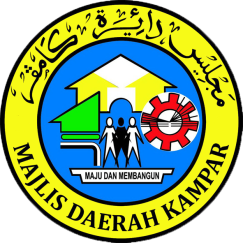 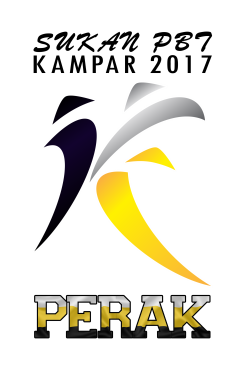 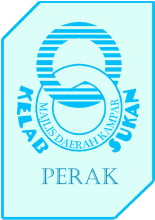 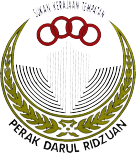 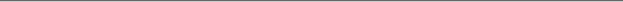 BORANG PENYERTAAN ACARA : BADMINTONAGENSI / PBT : _______________________** ’COS’= Contract of Service(Sila kembalikan borang yang lengkap kepada Bahagian Kerajaan Tempatan di no. fax 05-253 3969)BIL.NAMA(SILA TAIP DALAM HURUF BESAR)NO. K/P(BARU)JAWATAN PEGAWAI DALAM PASUKAN  PEGAWAIPEGAWAIPEGAWAIPEGAWAI1PENGURUS2JURULATIH3FISIOBIL.NAMA(SILA TAIP DALAM HURUF BESAR)NO. K/P(BARU)TETAP/’COS’TANDA (√) JIKA IMPORT PEMAINPEMAINPEMAINPEMAINPEMAIN123456789101112TANDATANGAN PENGURUSNAMA :          NO. TELEFON :TARIKH : PENGESAHAN YANG DIPERTUA/ SETIAUSAHA MAJLIS COP JABATAN          NO. TELEFON :TARIKH :